本校高中部週會「租稅教育宣導」專題演講照片（101.05.02.）本校高中部週會「租稅教育宣導」專題演講照片（101.05.02.）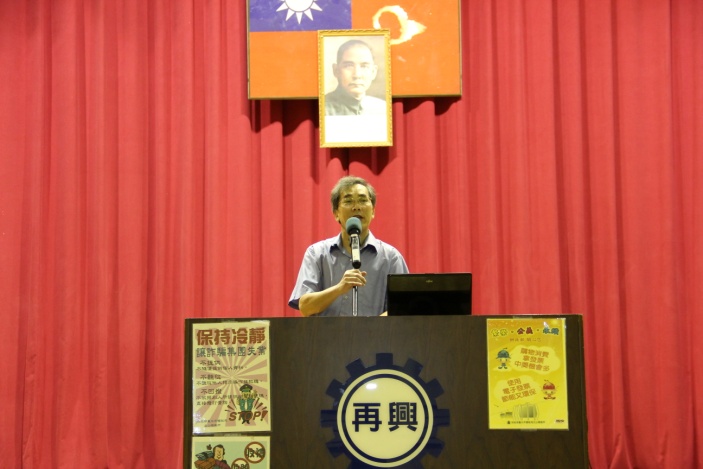 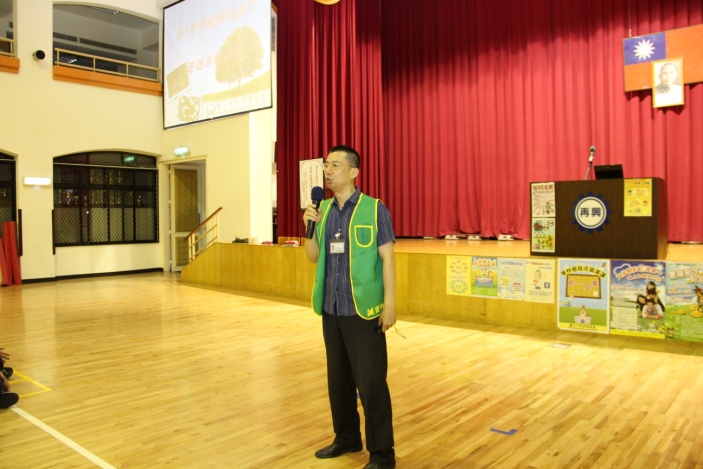 說明：說明：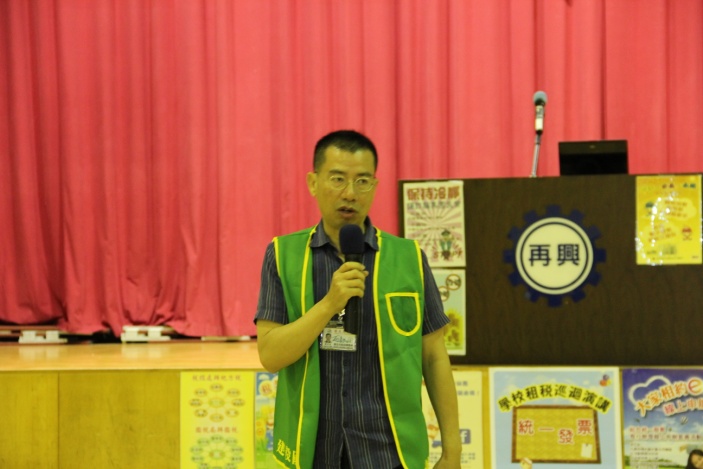 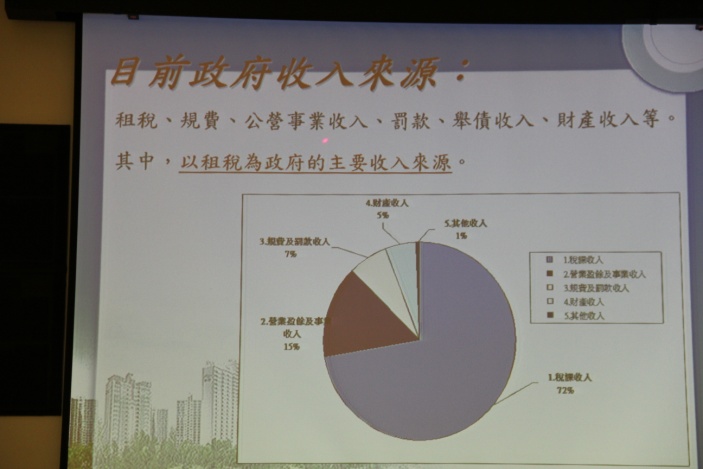 說明：說明：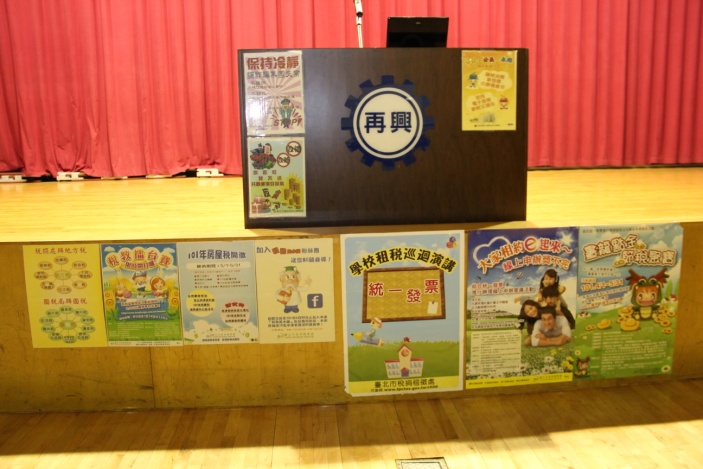 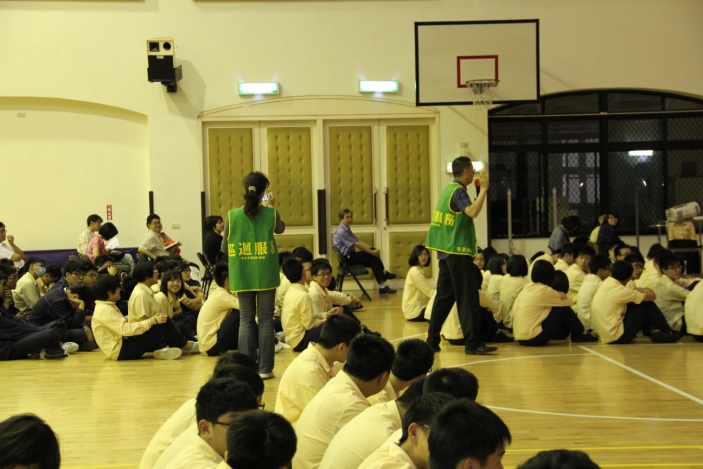 說明：說明：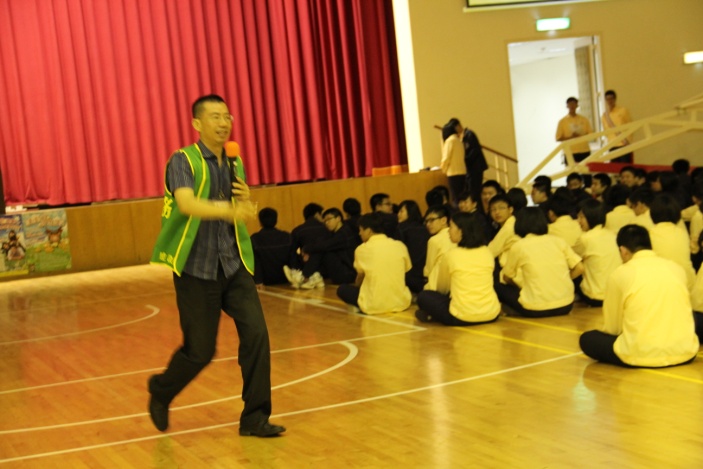 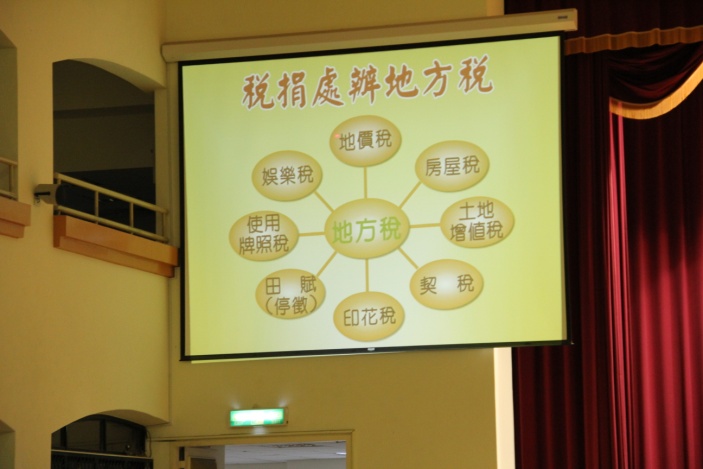 說明：說明：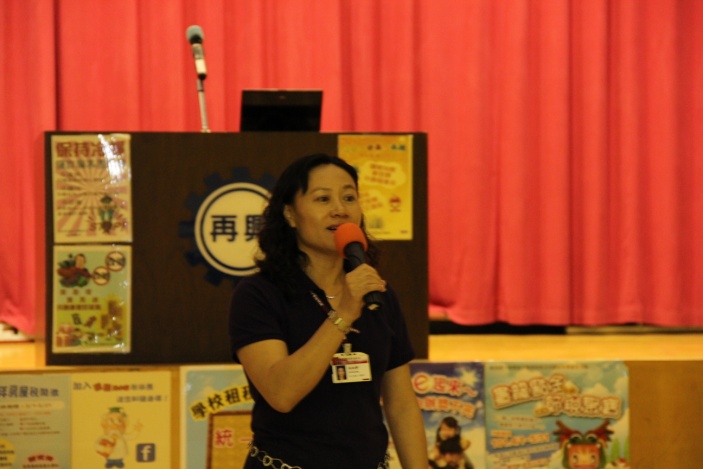 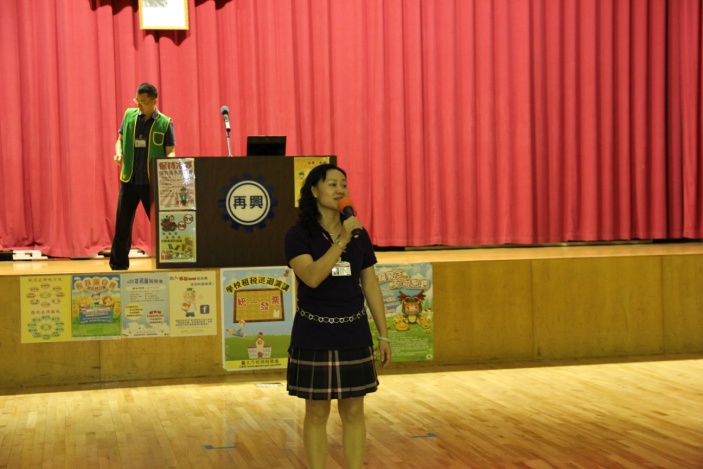 說明：說明：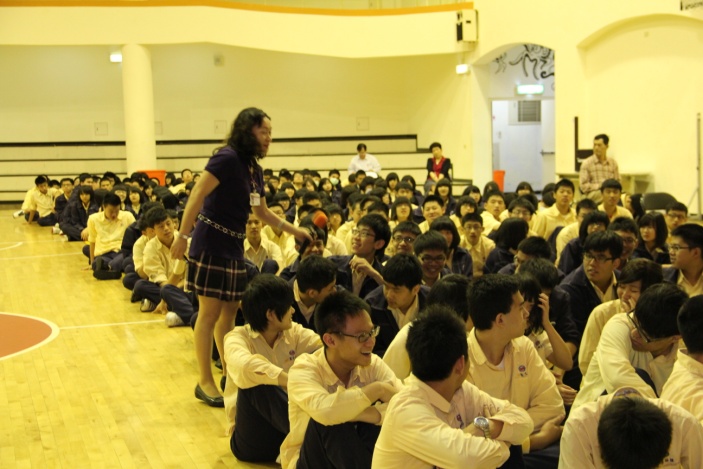 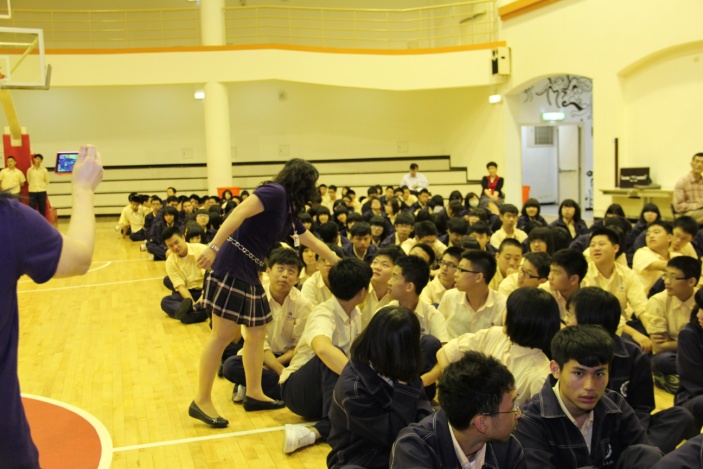 說明：說明：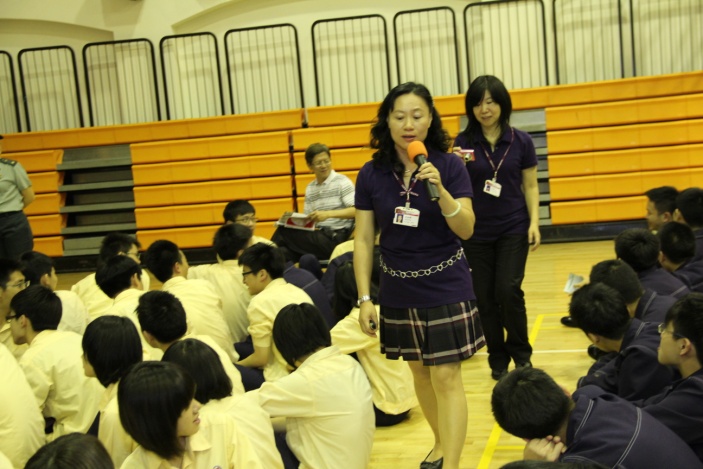 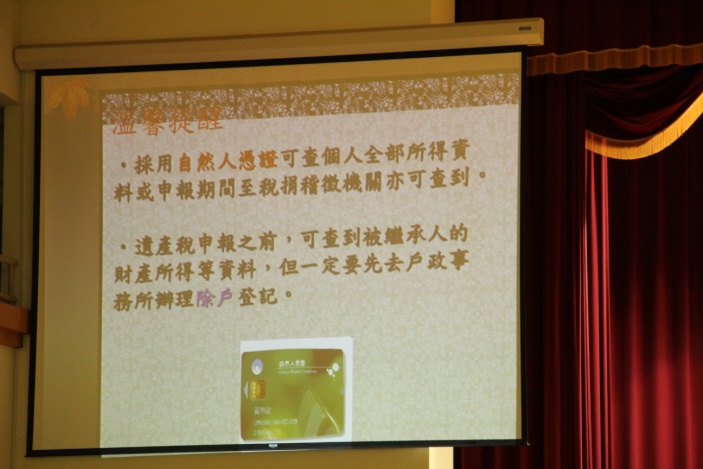 說明：說明：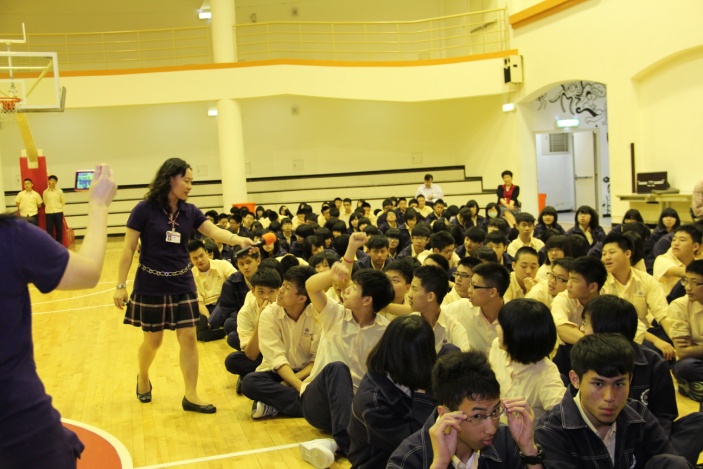 說明：說明：